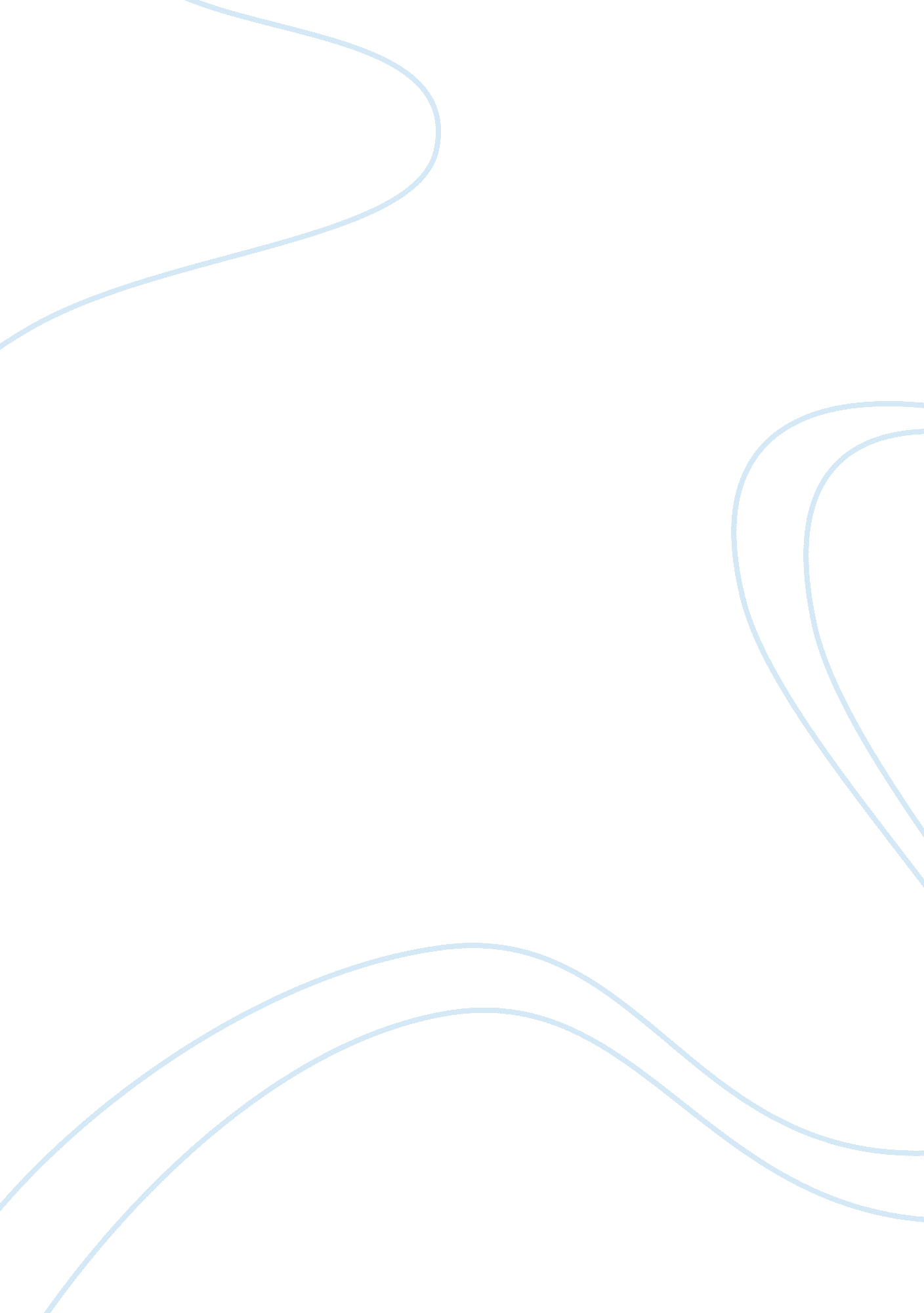 M2 compare the effectiveness of different teamsSociology, Communication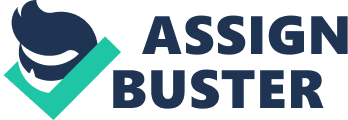 Amy Waldock Amy Waldock M2 compare the effectiveness of different teams Clarifying objects in my team we clarified objectives by listening to the team leader and the man in charge of the activities at Blacklands farm and asking him questions about the activities to make sure that everyone fully understood everything. Compared to my team in the bridge building challenge we listened to the team leader and asked questions a lot more so therefore the work done at Blacklands farm was a lot more successful. Agreeing tasks at Blacklands farm we agreed on the tasks by communicating with each team member to get everyone’s point of view to make sure that everyone got a say in to what they thought, by doing this it meant that everyone in the team agreed on the approach to the task. Sometimes someone would disagree with an idea which could cause conflict in the group, we dealt with this by taking a vote and going with what was voted the most. When doing the bridge building challenge because my group only consisted of three people there was less conflict in the group because it was easier for us to agree on the task, it was also easier because we had a team leader so we just went along with what he said. Valuing people valuing people was very important at Blacklands farm because the tasks set were very full on and physically hard so it was essential that every team member was valued as an individual and involved because with tasks such as the spider’s web every bit of help was needed. Even though the bridge building challenge wasn’t as physical it was still very important that each team member was valued equally because the task involved a lot of concentration and tactical skills. Being receptive to feedback at Blacklands farm we did a task that we failed on a number of times so our team leader stopped us and gave us feedback on what we was doing right and what we was doing wrong and what we could do to complete the task more quickly and easily. Me and my team listened to our team leader and were receptive to his feedback and did as he said and to our advantage completed the task. When doing the bridge building challenge we were given feedback on ways of how to complete the challenge more quickly and successfully, unfortunately me and my group did not pay attention to the feedback and therefore our bridge was not completed in time. Maintaining focus maintaining focus at Blacklands farm was important for a lot of the tasks because if focus was lost it could affect the whole team and make a certain task fail, at times it was hard to maintain a focus because of cold weather and muddy conditions. To maintain a focus we pulled together as a group and were motivated by our team leader and team members. It was hard to maintain a focus when doing the bridge building challenge for my group because at times each team member would get frustrated when things weren’t going as planned, we maintained a focus by thinking of the prize that could be won to whoevers bridge could hold the most amount of glue sticks. Encouraging other team members to recommend improvements this was important at Blacklands farm because if there was something in the task that wasn’t going to plan it could be changed and improved for the better of the group. When doing the bridge building challenge it wasn’t as important to encourage a team member to recommend improvements because there was only three people in our group and we voted on who should be team leader so we was confident that who we had chosen knew what was right so we went with what they said. Dealing with conflict at Blacklands farm because my team worked very well together so there was hardly any conflict, but if there was conflict we dealt with this by discussing the problem together as a group and then discussing what would be the best approach to the problem and if necessarily to take a vote. If there was any conflict whilst doing the bridge building challenge we dealt with this by letting the matter fall into the team leaders hand and letting them decide the best option for the group, by doing this it avoided more conflict. Communicationmethods at Blacklands farm we communicated by asking questions to make sure that everything was covered and so that everyone had a good understanding of the task, we also listened to each team member when they spoke to maintain a good communication within the whole team. At times we used body language to communicate with team members by using expressions as thumbs up and thumbs down to indicate yes or no. We also had to use body language in one task where we were asked to get in a line according to birth date but without talking so in this task we used our hands to indicate numbers. Unlike at Blacklands farm when doing the bridge building challenge we weren’t asked to do anything without talking so body language wasn’t as necessary, we still had to constantly ask questions and listen to team members to maintain a good relationship in the team and to make sure that communication was maintained. 